$33,000.00FRAILING – MCCLELLAN416 4TH ST. WEST, MOBRIDGEMOBRIDGE GRAND CROSSING ADDN. LOT 7A, BLOCK 29 (E ½ LOT 7)RECORD #5224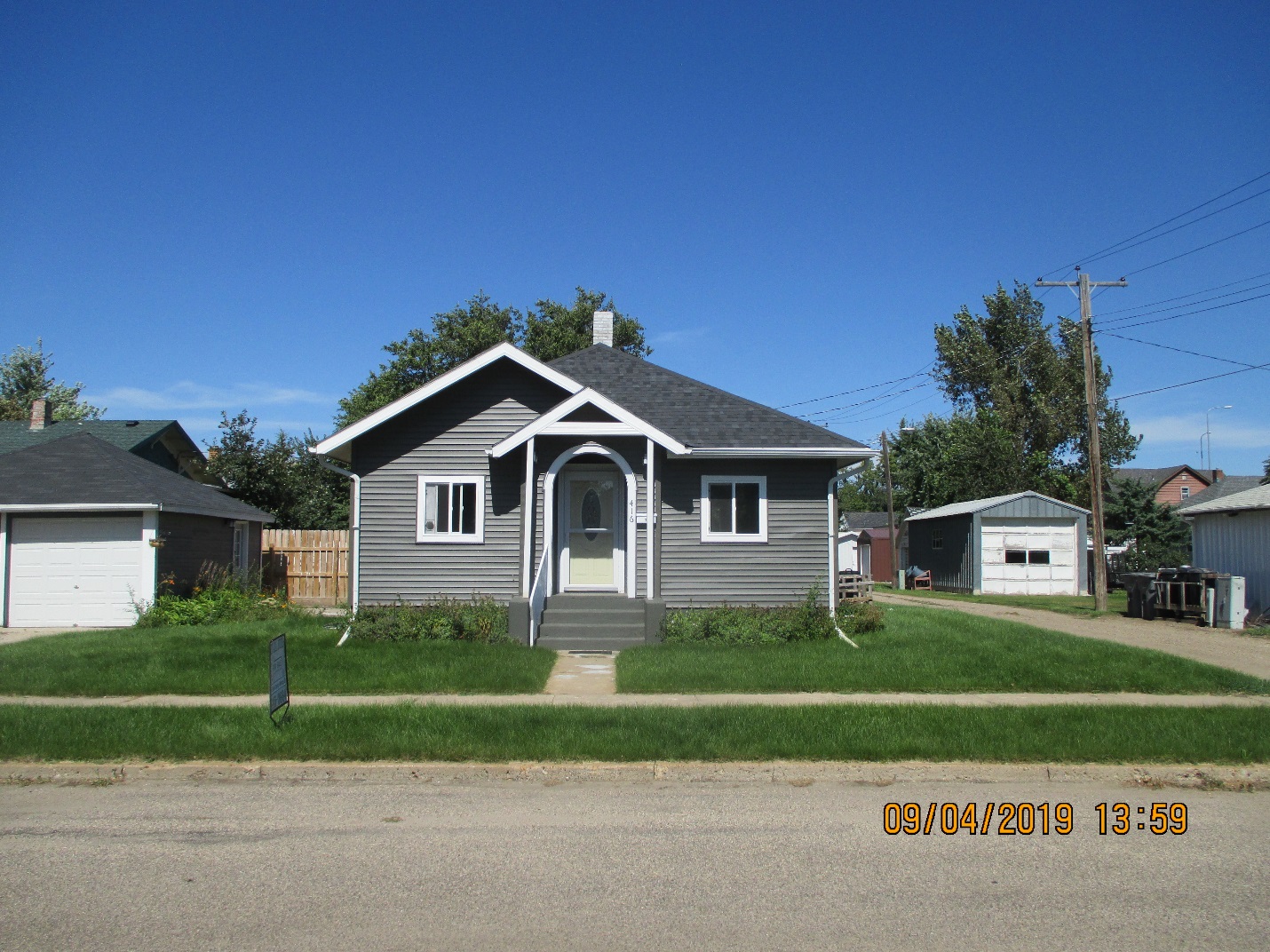 LOT SIZE 50’ X 70’                                                           TOTAL LIVING AREA 780 SQ FTSINGLE FAMILY – ONE STORY                                       2 BEDROOMS 1 ½  BATHAVERAGE QUALITY & CONDITION                               BASEMENT 780 SQ FTBUILT IN 1920                                                          DETACHED GARAGE 240 SQ FT2015; ROOF POOR                                                  GARAGE SHARED WITH NEIGHBORWOOD WINDOWS FAIR, FUEL OIL                       CONCRETE PATIO IN REAR2019; 90 % GUT OF INTERIOR, FLOORS, DRYWALLCEILING ETC. $20,000SOLD ON 10/19/18 FOR $33,000ASSESSED IN 2018 AT $21,070; 2019 AT $21,070                       RECORD #5224SOLD IN 2005 FOR $10,500ASSESSED IN 2012 AT $16,985; 2005 AT $15,916